KRIŽANKEhttps://www.4ezi.com/ezisoftware/projects/krizanke/arhivkrizank.aspODPRE SE: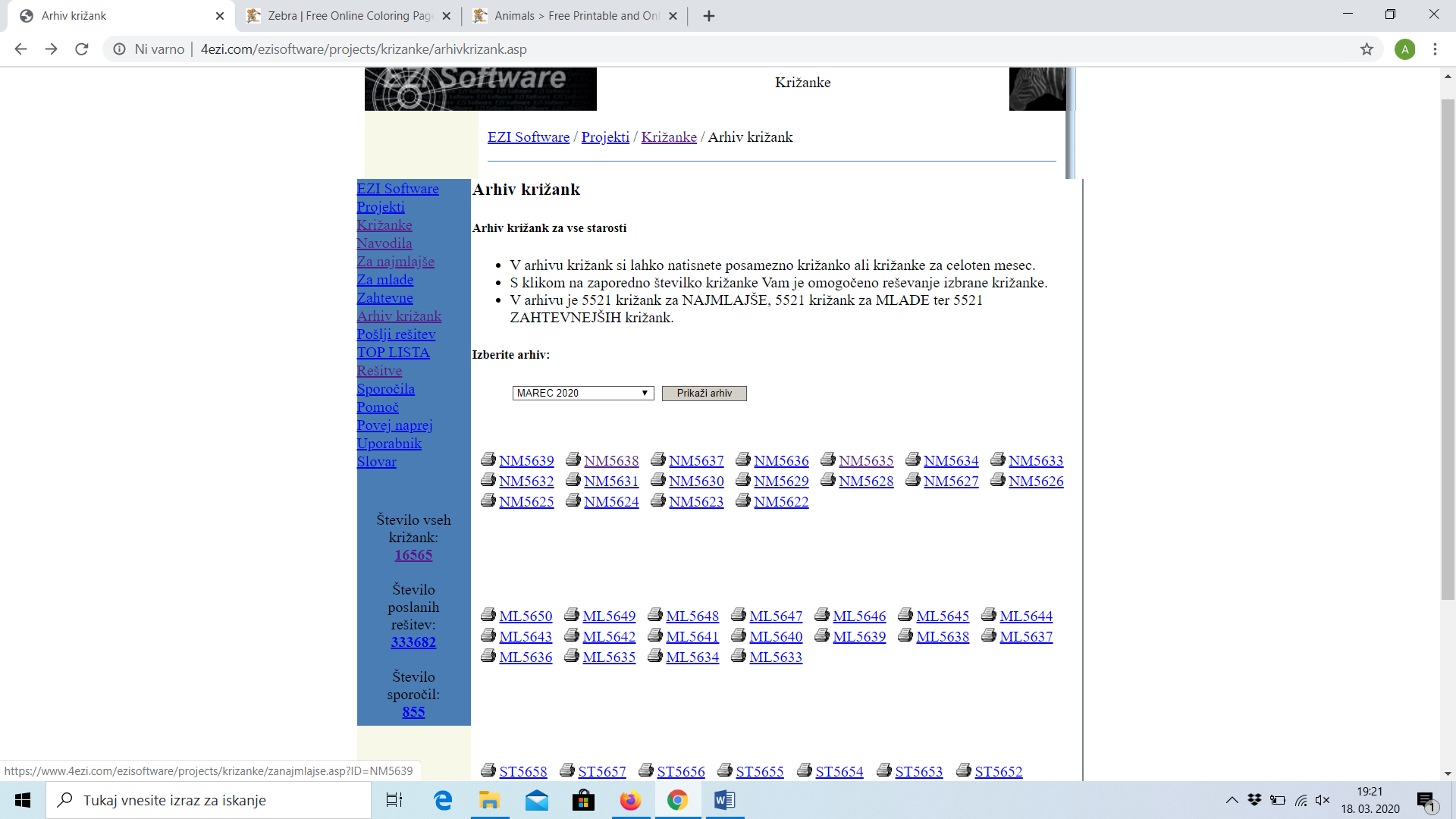 KO KLIKNEŠ NA NM5639, SE ODPRE PRVA KRIŽANKA. RDEČE OBKROŽENE SO NAJLAŽJE IN ZATO POSKUSI REŠITI NAJPREJ TE. ČRKO VPIŠEŠ, KO KLIKNEŠ NA KVADRATEK.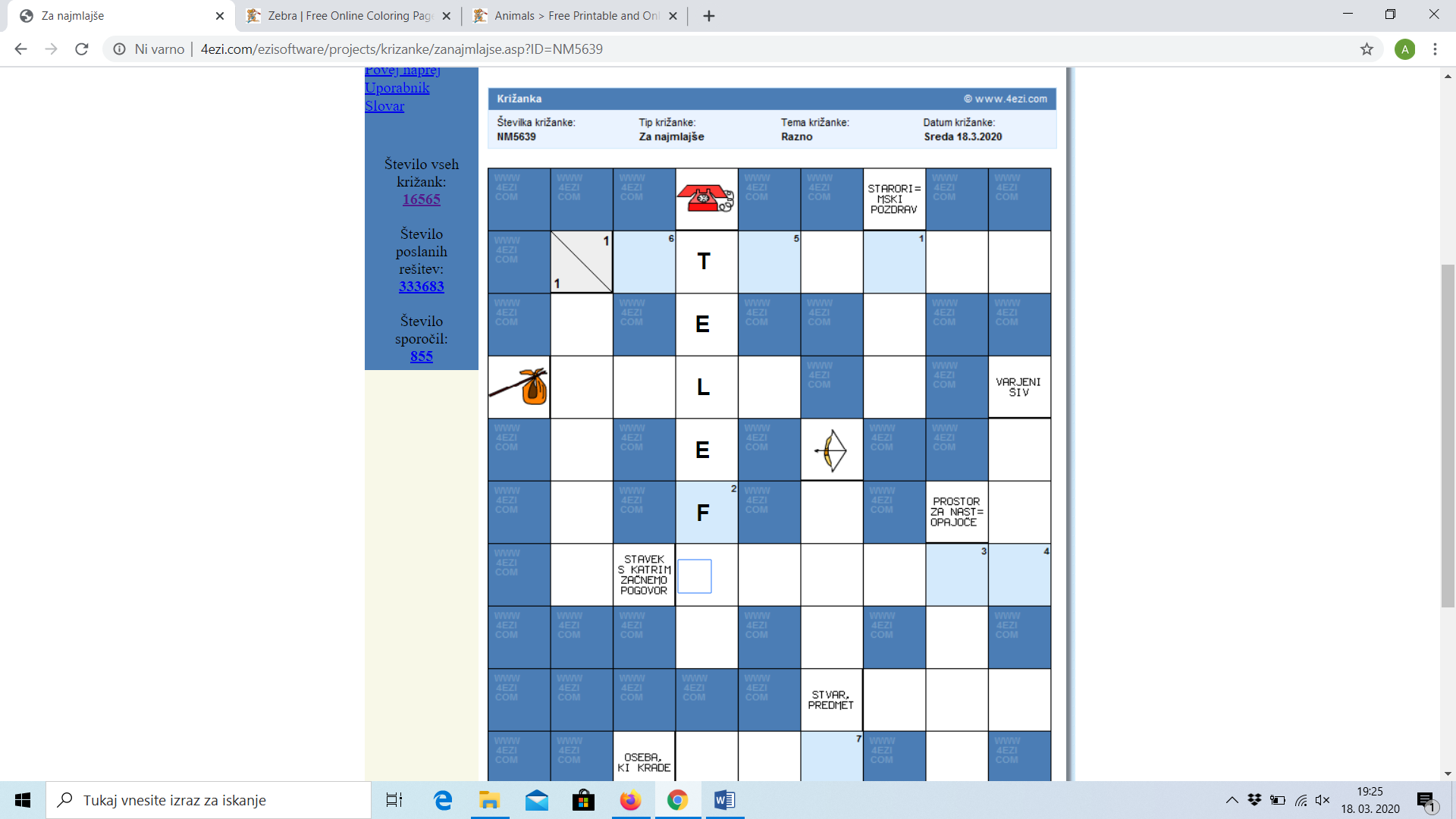 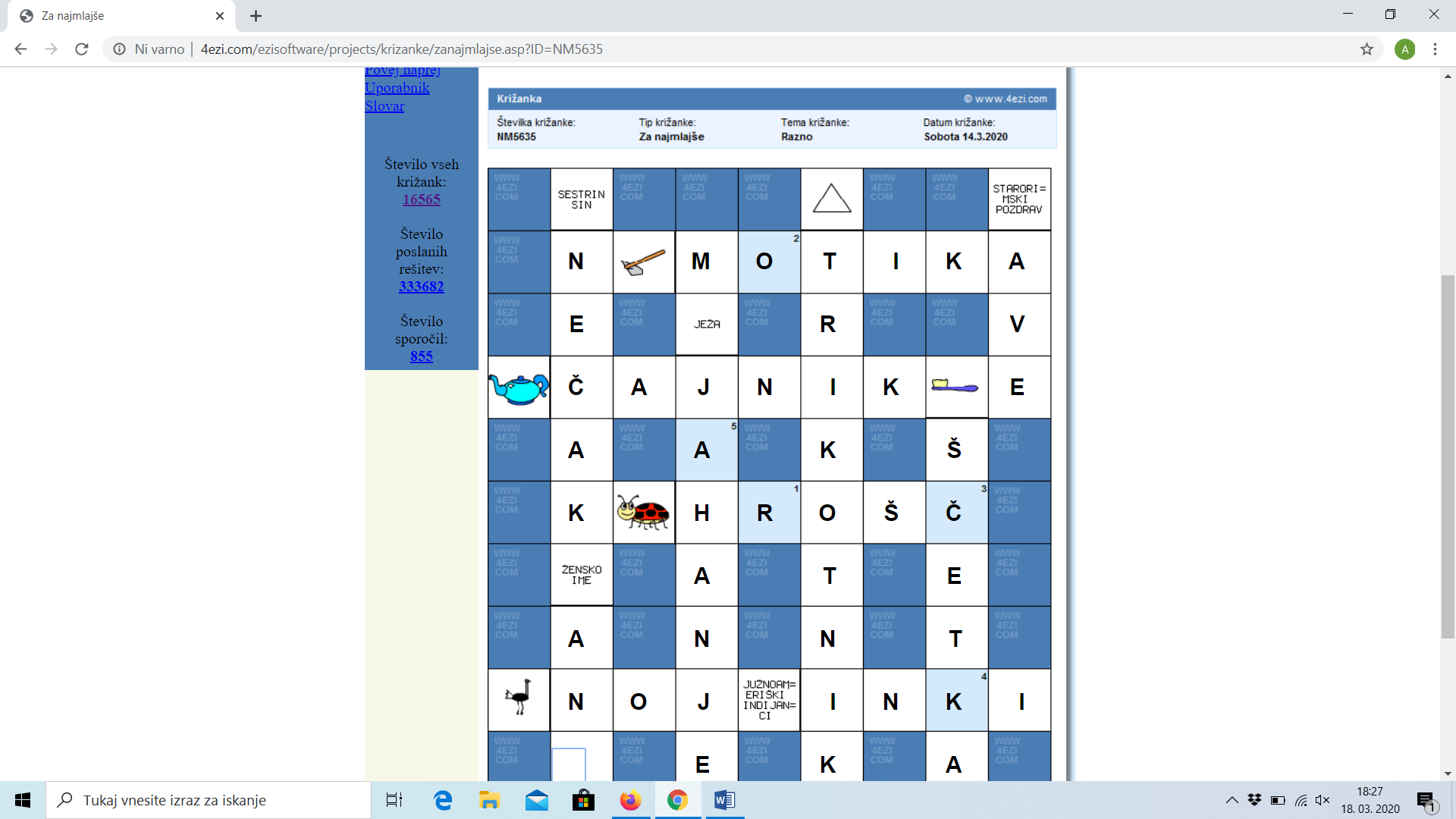 ŽELIM TI VELIKO USPEHA.